                                                                                              Obec Trnovec nad Váhom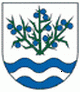 Materiál č. 6 na 11. zasadnutie Obecného zastupiteľstva v Trnovci nad Váhom dňa 14.12. 2015K bodu programu 7:„Žiadosť o ukončenie nájmu a preobsadenie obecného nájomného bytu“1. Dôvodová správaDôvodová správa k materiálu č. 6 na 11. zasadnutie OZ v Trnovci nad Váhom Obec Trnovec nad Váhom prijala dňa 28.10.2015 žiadosť p. Tóthovej S. a manž. o výpoveď nájomnej zmluvy a nájmu bytu č. 1, v bytovom dome so súp. č. 79. Nájom uvedeného bytu vypovedala v trojmesačnej lehote, ktorá začala plynúť dňom 01.11.2016 a nájom sa mal skončiť ku dňu 31.01.2015. P. Tóthová však požiadala o skrátenie výpovednej lehoty ku dňu 31.12.2015.
Komisia sociálna, bytová a zdravotníctva na svojom zasadnutí dňa 07. decembra 2015 prerokovala vyššie spomínanú žiadosť p. Tóthovej a odporúča OZ schváliť žiadosť o skrátenie výpovednej lehoty a ukončiť nájom ku dňu 31.12.2015. 
Komisia zároveň na svojom zasadnutí riešila možnosť preobsadenia obecného nájomného bytu č. 1, v bytovom dome so súp. č. 79 po p. S. Tóthovej, ktorej by končil nájom 31.12.2015. Komisia odporúča preobsadiť daný obecný nájomný byt nasledovne:bytový dom č. 79, 2-izbový byt č. 1 v podkroví - návrh: Simona Pavlovičová 